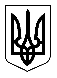 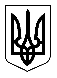 УкраїнаМЕНСЬКА МІСЬКА РАДАМенського району Чернігівської області(сорок друга сесія сьомого скликання )ПРОЄКТ РІШЕННЯ_____________ 2020 року	№Про внесення змін до договорів оренди невитребуваних земельних часток (паїв) на території Менська міська рада (за межами населеного пункту с. Блистова)Розглянувши клопотання громадян Гальчук А.М., Картун А.А., Коваленка А.В щодо внесення змін до Договорів оренди землі укладених між Менською райдержадміністрацією та громадянами на території Менської міської ради (за межами с. Блистова), керуючись ст. ст. 12, 93, 116, 123, 124 Земельного кодексу України, ст. 26 Закону України «Про місцеве самоврядування в Україні», ст.33 Закону України «Про оренду землі», Законом України «Про внесення змін до деяких законодавчих актів України щодо вирішення питання колективної власності на землю, удосконалення правил землекористування у масивах земель сільськогосподарського призначення, запобігання рейдерству та стимулювання зрошення в Україні» Законом України «Про порядок виділення в натурі (на місцевості) земельних ділянок власникам земельних часток (паїв)» Менська міська рада ВИРІШИЛА:Внести зміни, шляхом укладання додаткових угод до Договорів оренди землі:- укладених між Менською райдержадміністрацією та гр. Гальчук Андрієм Миколайовичем від 30.11.2015 року, зареєстрований у книзі записів реєстрації договорів оренди земельних часток (паїв) Блистівської  сільської ради за № 1 від 04.01.2016;- укладених між Менською райдержадміністрацією та гр. Гальчук Андрієм Миколайовичем від 28.10.2010 року, зареєстрований у Менському районному відділі ДЗК про що у Державному реєстрі земель вчинено запис від 28.10.2010 року №041084400108;- укладених між Менською райдержадміністрацією та гр. Картун Андрієм Анатолійовичем від 28.12.2010 року, зареєстрований у Менському районному відділі ДЗК про що у Державному реєстрі земель вчинено запис від 28.12.2010 року №041084400158;- укладених між Менською райдержадміністрацією та гр. Коваленко Анатолієм Володимировичем від 28.12.2010 року, зареєстрований у Менському районному відділі ДЗК про що у Державному реєстрі земель вчинено запис від 28.12.2010 року №041084400158;а саме:змінити сторону укладання Договору оренди  та реквізити в частині «Орендодавець»;доповнити площі земельних ділянок кадастровими номерами відповідно до витягів з Державного земельного кадастру про земельну ділянку;встановити орендну плату у грошовій формі у розмірі 8% від нормативно грошової оцінки земельної ділянки відповідно до рішення 40 сесії 7 скликання Менської міської ради від 10.07.2020 року №257 .здійснити перерахунок річного розрахунку орендної плати, відповідно до наданих витягів з технічної документації про нормативну грошову оцінку земельних ділянок.-	продовжити термін дії договорів оренди укладеного між Менською райдержадміністрацією та гр. Гальчук Андрієм Миколайовичем від 28.10.2010 року, зареєстрований у Менському районному відділі ДЗК про що у Державному реєстрі земель вчинено запис від 28.10.2010 року №041084400108 та укладеного між Менською райдержадміністрацією та гр. Картун Андрієм Анатолійовичем від 28.12.2010 року, зареєстрований у Менському районному відділі ДЗК про що у Державному реєстрі земель вчинено запис від 28.12.2010 року №041084400158 на 10 років з моменту прийняття даного рішення..2. Доручити міському голові укласти відповідні додаткові угоду до договорів оренди землі зазначених у п.1 даного рішення.3. Контроль за виконанням рішення покласти на постійну комісію з питань містобудування, будівництва, земельних відносин та охорони природи, згідно до регламенту роботи Менської міської ради сьомого скликання та на заступника міського голови з питань діяльності виконкому Гайдукевича М.В.Міський голова	Г.А. Примаков